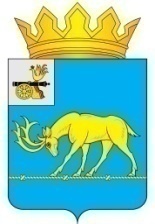 АДМИНИСТРАЦИЯ МУНИЦИПАЛЬНОГО ОБРАЗОВАНИЯ «ТЕМКИНСКИЙ РАЙОН» СМОЛЕНСКОЙ ОБЛАСТИПОСТАНОВЛЕНИЕот 31.03.22 № 133                                                                                      с. ТемкиноВ соответствии со статьей 179 Бюджетного кодекса Российской Федерации, с постановлением Администрации муниципального образования «Темкинский район» Смоленской области от  18.02.2022 № 53 «Об утверждении Порядка принятия решения о разработке муниципальных программ, их формирования и реализации»,Администрация муниципального образования «Темкинский район» Смоленской области п о с т а н о в л я е т:1. Внести в постановление Администрации муниципального образования «Темкинский район» Смоленской области от 16.10.2019 № 441 «Об утверждении муниципальной программы «Развитие добровольчества (волонтерства) в муниципальном образовании «Темкинский район»  Смоленской области следующее изменение:1.1. Муниципальную программу «Развитие добровольчества (волонтерства) в муниципальном образовании «Темкинский район» Смоленской области» изложить в новой редакции (прилагается).2. Настоящее постановление разместить на официальном сайте Администрации муниципального образования «Темкинский район» Смоленской области в информационно – телекоммуникационной сети «Интернет».3. Контроль за исполнением настоящего постановления возложить на заместителя Главы муниципального образования «Темкинский район» Смоленской области Т.Г.Мельниченко.Глава муниципального образования«Темкинский район» Смоленской области                                                С.А. ГуляевУТВЕРЖДЕНАпостановлением Администрации муниципального образования «Темкинский район» Смоленской области от 16.10.2019 № 441 (в редакции постановления Администрации муниципального образования «Темкинский район» Смоленской области от ____ № ___)Муниципальная программа«Развитие добровольчества (волонтерства) в муниципальном образовании «Темкинский район» Смоленской областиПАСПОРТ1. Основные положения2.Показатели муниципальной программыСтруктура муниципальной программы4.Финансовое обеспечение  муниципальной программыРаздел 1. Стратегические приоритеты в сфере реализациимуниципальной программыНа сегодняшний день добровольчество (волонтерство) вызывает широкий интерес у населения, а волонтерское движение охватывает большинство сфер общественной жизни: спорт, здравоохранение, социальную защиту, культуру, образование, экологию и др. Современный гражданин готов участвовать в развитии территории, на которой он проживает, помогать в решении проблем, стоящих перед обществом.В декабре 2016 года Президент Российской Федерации призвал автономную некоммерческую организацию «Агентство стратегических инициатив по продвижению новых проектов» (далее - Агентство стратегических инициатив) и Общественную палату Российской Федерации предметно поддержать волонтерские движения и некоммерческие организации. Президент Российской Федерации поручил указанным организациям разработать план мероприятий по развитию волонтерского движения. План мероприятий по развитию волонтерского движения в Российской Федерации был утвержден Заместителем Председателя Правительства Российской Федерации 5 июля 2017 года № 4723п-П44. По поручению Президента Российской Федерации Агентством стратегических инициатив в 2018 году разработан стандарт поддержки волонтерства, который распространен для реализации во всех регионах Российской Федерации.В целях выполнения поручений Президента Российской Федерации, реализация федерального проекта «Социальная активность» в Смоленской области развитию добровольчества уделяется должное внимание.Важным шагом к выстраиванию системы поддержки добровольчества (волонтерства) стало внедрение единой информационной системы «Добровольцы России» (далее также - система «Добровольцы России»). На 1 января 2022 года в системе «Добровольцы России» зарегистрировано 150 волонтеров, проживающих на территории Темкинского района Смоленской области. Ежегодно на территории муниципального  образования «Темкинский район» Смоленской области проходит множество культурных, спортивных мероприятий, всевозможных акций и субботников, в которых активное участие принимают волонтеры Темкинского района.Администрация муниципального образования «Темкинский район» Смоленской области старается поддержать и поощрить наиболее активных волонтеров в различных отраслях деятельности. Также волонтеры Темкинского района Смоленской области принимают участие в ежегодных областных конкурсах, форумах и марафонах:- смотр-конкурс муниципальных районов Смоленской области и городских округов Смоленской области на лучшую организацию работы в области волонтерства и гражданско-патриотического воспитания;- конкурс на лучший проект в области гражданско-патриотического воспитания;- молодежный образовательный форум «Смола»;- профильная смена «Областные сборы добровольцев «Волонтеры Смоленщины»;- благотворительный марафон «Пасхальные дни милосердия»;В Темкинском районе Смоленской области большое внимание уделяется поисковой работе. В результате проводимой работы в муниципальном образовании «Темкинский район» Смоленской области наблюдается устойчивый рост числа граждан, участвующих в добровольческой (волонтерской) деятельности, расширяются масштабы реализуемых ими программ и проектов, происходит самоорганизация добровольцев (волонтеров) в различных сферах деятельности и социально-демографических группах. Участие в волонтерской деятельности предоставляет человеку возможность самореализации и самосовершенствования, возможность почувствовать себя социально значимым и социально полезным.Вместе с тем для эффективного функционирования системы волонтерского движения необходимо и дальше вести плановую работу по развитию стимулов для вступления граждан в ряды добровольцев, вовлечению в эту работу средств массовой информации.Анализ состояния волонтерского движения в муниципальном образовании «Темкинский район» Смоленской области выявил следующие проблемы:- недостаточная степень включенности в процесс волонтерского движения предприятий и организаций, трудовых коллективов;- недостаточное освещение в средствах массовой информации темы волонтерства.Решение этих и других проблем предполагается осуществить в рамках муниципальной программы.Муниципальная программа разработана в соответствии с рекомендациями Главного управления Смоленской области по делам молодежи и гражданско-патриотическому воспитанию от 18 сентября 2019 г. № 2123.Муниципальная программа включает мероприятия, направленные на нематериальное стимулирование участников добровольческих (волонтерских) инициатив, проведение конкурсов на получение этими участниками различных форм поддержки и вовлечение граждан всех возрастов в добровольческую (волонтерскую) деятельность.Муниципальная программа ориентирована на все социальные слои и возрастные группы граждан, имеет открытый характер и доступна для участия в ее реализации бизнеса, научных и образовательных организаций, общественных движений и объединений, граждан с собственными инициативами и проектами.Раздел 2. Сведения о региональном проектеМероприятия, связанные с реализацией региональных проектов, в муниципальной программе отсутствуют.Раздел 3. Сведения о ведомственном проектеМероприятия, связанные с реализацией ведомственных проектов, в муниципальной программе отсутствуют.Раздел 4. Паспорт комплекса процессных мероприятийПАСПОРТкомплекса процессных мероприятий«Поддержка добровольческой деятельности»Общие положенияПоказатели реализации комплекса процессных мероприятий Раздел 5. Оценка применения мер государственного регулирования в части налоговых льгот, освобождений и иных преференций по налогам и сборам в сфере реализации муниципальной программы.Меры государственного и муниципального регулирования в части налоговых льгот, освобождений и иных преференций по налогам и сборам в сфере реализации муниципальной программы не предусмотрены.Раздел 6. Сведения о финансировании структурных элементов муниципальной программы.           СВЕДЕНИЯ          о финансировании структурных элементов муниципальной программы              «Развитие добровольчества (волонтерства) в муниципальном образовании «Темкинский район» Смоленской области»О внесении изменения в постановление Администрации муниципального образования «Темкинский район» Смоленской области от 16.10.2019 № 441Ответственный исполнитель муниципальной программыАдминистрация муниципального образования «Темкинский район» Смоленской областиПериод реализации I этап-2019г.-2021г.II этап-2022г.-2024г.Цели муниципальной программыВовлечение в добровольческую (волонтерскую) деятельность граждан всех возрастов, проживающих на территории муниципального образования «Темкинский район» Смоленской областиКомплексы процессных мероприятийПоддержка добровольческой деятельностиРегиональные проекты, реализуемые в рамках муниципальной программы-Объемы финансового обеспечения за весь период реализацииОбщий объем финансирования — 140,0 тыс.руб.Из них:2019 г.-2021г. - 50,0 тыс.руб.2022 год - 40,0 тыс.руб.Из них:-Средства бюджета муниципального образования: 40,0 тыс.руб.2023 год -  50,0 тыс.руб.Из них:-Средства бюджета муниципального образования: 50,0 тыс.руб.2024 год - 0,0 тыс.руб.Наименование показателя, единица измеренияБазовое значение показателя(2021г.)Планируемое значение показателяПланируемое значение показателяПланируемое значение показателяНаименование показателя, единица измеренияБазовое значение показателя(2021г.)2022г.2023г.2024г.1Увеличение числа граждан, проживающих на территории муниципального образования, вовлеченных в добровольческую деятельность, чел.159165170180Увеличение количества добровольцев муниципального  образования «Темкинский район» Смоленской области, зарегистрированных в единой системе информационной системе «Добровольцы России»150160165175№
п/пЗадача структурного элементаКраткое описание ожидаемых эффектов от реализации задачи структурного элементаСвязь с показателями*12341. Комплекс процессных мероприятий«Поддержка добровольческой деятельности»1. Комплекс процессных мероприятий«Поддержка добровольческой деятельности»1. Комплекс процессных мероприятий«Поддержка добровольческой деятельности»1. Комплекс процессных мероприятий«Поддержка добровольческой деятельности»Ответственный за выполнение комплекса процессных мероприятий:Отдел по культуре, спорту и молодежной политикеОтветственный за выполнение комплекса процессных мероприятий:Отдел по культуре, спорту и молодежной политикеОтветственный за выполнение комплекса процессных мероприятий:Отдел по культуре, спорту и молодежной политике1.1Развитие инфраструктуры методической, информационной и ресурсной поддержки добровольческой деятельностиСовершенствование межведомственного взаимодействия в сфере развития добровольчества на территории муниципального образования «Темкинский район» Смоленской области;создание условий, обеспечивающих востребованность участия добровольцев в решении социальных задач;-увеличение числа граждан, проживающих на территории муниципального образования, вовлеченных в добровольческую деятельность, чел.-увеличение количества добровольцев муниципального  образования «Темкинский район» Смоленской области, зарегистрированных в единой системе информационной системе «Добровольцы России»Источник финансового обеспеченияОбъем финансового обеспечения по годам реализации (тыс. рублей)Объем финансового обеспечения по годам реализации (тыс. рублей)Объем финансового обеспечения по годам реализации (тыс. рублей)Объем финансового обеспечения по годам реализации (тыс. рублей)Источник финансового обеспечениявсего20222023202412345В целом по  муниципальной программе,в том числе:90,040,050,00,0Бюджет муниципального образования «Темкинский район» Смоленской области90,040,050,00,0Ответственный за выполнение комплекса процессных мероприятийОтдел по культуре, спорту и молодежной политикеСвязь с муниципальной программойМуниципальная программа «Развитие добровольчества (волонтерства) в муниципальном образовании «Темкинский район» Смоленской области№ п/пНаименование показателя реализацииЕдиница измеренияБазовое значение показателя реализации (2021 год)Планируемое значение показателя реализации на очередной финансовый год и плановый периодПланируемое значение показателя реализации на очередной финансовый год и плановый периодПланируемое значение показателя реализации на очередной финансовый год и плановый период№ п/пНаименование показателя реализацииЕдиница измеренияБазовое значение показателя реализации (2021 год)2022 год2023 год2024 год12345671.Увеличение числа граждан, проживающих на территории муниципального образования, вовлеченных в добровольческую деятельность, чел.чел.1591651701802.Увеличение количества добровольцев муниципального  образования «Темкинский район» Смоленской области, зарегистрированных в единой системе информационной системе «Добровольцы России»чел.150160165175№ п/пНаименованиеУчастник муниципальной программыИсточник финансового обеспечения (расшифровать)Объем средств на реализацию  муниципальной программы на очередной финансовый год и плановый период (тыс. рублей)Объем средств на реализацию  муниципальной программы на очередной финансовый год и плановый период (тыс. рублей)Объем средств на реализацию  муниципальной программы на очередной финансовый год и плановый период (тыс. рублей)Объем средств на реализацию  муниципальной программы на очередной финансовый год и плановый период (тыс. рублей)№ п/пНаименованиеУчастник муниципальной программыИсточник финансового обеспечения (расшифровать)всего2022 год2023 год2024 год1234566781. Комплекс процессных мероприятий «Поддержка добровольческой деятельности»1. Комплекс процессных мероприятий «Поддержка добровольческой деятельности»1. Комплекс процессных мероприятий «Поддержка добровольческой деятельности»1. Комплекс процессных мероприятий «Поддержка добровольческой деятельности»1. Комплекс процессных мероприятий «Поддержка добровольческой деятельности»1. Комплекс процессных мероприятий «Поддержка добровольческой деятельности»1. Комплекс процессных мероприятий «Поддержка добровольческой деятельности»1. Комплекс процессных мероприятий «Поддержка добровольческой деятельности»1. Комплекс процессных мероприятий «Поддержка добровольческой деятельности»2.1.Поддержка добровольческой деятельностиОтдел по культуре, спорту и молодежной политикеСредства бюджета муниципального образования «Темкинский район» Смоленской области90,040,050,050,00,0Итого по комплексу процессных мероприятийИтого по комплексу процессных мероприятий90,040,050,050,00,0Всего по муниципальной программеВсего по муниципальной программеВсего по муниципальной программеВсего90,040,040,050,00,0Всего по муниципальной программеВсего по муниципальной программеВсего по муниципальной программеСредства бюджета муниципального образования «Темкинский район» Смоленской области90,040,040,050,00,0Отп. 1 экз.– в делоИсп. Д.В.Павлюченковател. 2-15-5631.03.2022Визы:Т.Г.МельниченкоА.М. МуравьевА.Н.РучкинаЕ.А.УтенковаЕ.Г. Пересыпкина          Разослать:Прокуратура,райсовет,отдел по культуре,финансовое управление,отдел экономики,системный администратор,